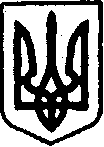 УКРАЇНАКЕГИЧІВСЬКА СЕЛИЩНА РАДАсмт Кегичівка Постійна комісія з питань житво-комунального господарства, транспорту, зв’язку, паливно-енергетичних питань, розвитку підприємництва, громадського харчування та побуту ПРОТОКОЛ Виїзного засідання постійної комісії	25 травня 2021  року						    смт Кегичівка          Початок о 16.00 годинівул. Будівельників, 8Присутні члени постійної комісії:Олександр МАХОТКА -  голова комісіїВіктор ТОПЧІЙ - заступник  головиКостянтин ОНДЕР  - секретарЗАПРОШЕНІ:Тетяна ПЕРЦЕВА  – заступник  селищного голови з питань житлово-комунального господарства.ПОРЯДОК   ДЕННИЙ:Про розгляд усного звернення мешканців вул. Будівельників, 8 щодо благоустрою території поблизу будинку.СЛУХАЛИ: 1. Про розгляд усного звернення мешканців вул. Будівельників,8 щодо благоустрою території поблизу будинку.	 Доповідає:        Олександр МАХОТКА -  голова комісії  Надійшло усне звернення мешканців вул. Будівельників,8 щодо благоустрою території поблизу будинку. За ініціативи жителів, які приймають активну участь у роботі по належному утриманню своїх будинків та прибудинкових територій за місцем проживання, поблизу будинку, що знаходиться за адресою смт Кегичівка вул. Будівельників,8, було висаджено квіти та карликові сосни (зараз висота дерев не перевищує 50 см.). За словами ініціативної групи, карликові сосни ростуть невисокі, компактні. Проте ця ініціатива не подобається жителю будинку - Гонтарю Олександру. За його словами, дерева закривають огляд машинам, що заїжджають на подвір’я, та вид із вікна з його помешкання. Саме тому пан Олександр наполягає на тому, що дерева необхідно спиляти.  Крім того, за його словами, на даній території багато бур’яну. При огляді прилеглої території депутати не виявили дерев (сосен), що можуть закривати огляд машинам, що заїжджають на подвір’я, також дерева не можуть закривати вид із вікна помешкання Гонтарю Олександру, оскільки їх висота не перевищує 50 см. Трава на зазначеній території та дитячому майданчику покошена, квіти висаджено вздовж будинку та неподалік дитячого майданчика. На прибудинковій території депутати виявили будівельні блоки (будівельні матеріали).ВИРІШИЛИ:   1. Запросити Гонтаря Олександра на засідання постійної комісії з питань житво-комунального господарства, транспорту, зв’язку, паливно-енергетичних питань, розвитку підприємництва, громадського харчування та побуту, що відбудеться 27 травня о 12.00 в малому залі засідань селищної ради.                                                2. Зробити фото прилеглої території до будинку, що знаходиться за адресою смт Кегичівка вул. Будівельників,8.                         3. Рекомендувати мешканцям прибрати будівельні блоки (будівельні матеріали) з прибудинкової території будинку, що знаходиться за адресою смт Кегичівка вул. Будівельників,8, протягом 2 тижнів. вул. Будівельників,8	Голосували: «за» – 3Голова комісії          оригінал підписано                 Олександр МАХОТКА Секретар                   оригінал підписано             Костянтин ОНДЕР  